HOLLY HIGH SCHOOL
BOYS VARSITY BOWLINGHolly High School Boys Varsity Bowling falls to Swartz Creek High School 27-3Saturday, January 20, 2018
9:30 AM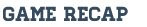 We started out the morning losing both bakers with losses of 169 - 211 and 163 - 219 putting us down 0 - 10 going into match play.

Unfortunately, we still could not get things going in the first Match Play game and lost 953 - 865. However, Junior Andrew Sorter with his first start on Varsity did not disappoint. He threw a clean game winning his point 223 - 187. Andrew's game was the highest on the pair for that game. Senior Eddie Sanner won his point 216 - 200.

Down 2 - 17, and the match lost, I made a substitution to get some more experience. We lost this game 871 - 1051. Jake Warner led the team with a solid 224 game, but it was not enough to win his point. Braden Wilson threw a nice 204 and won our last point of the day. Andrew Sorter followed up his first game performance with a very nice 192 and 415 series. An outstanding performance in his first start as a Varsity Bowler.

Coach Walz